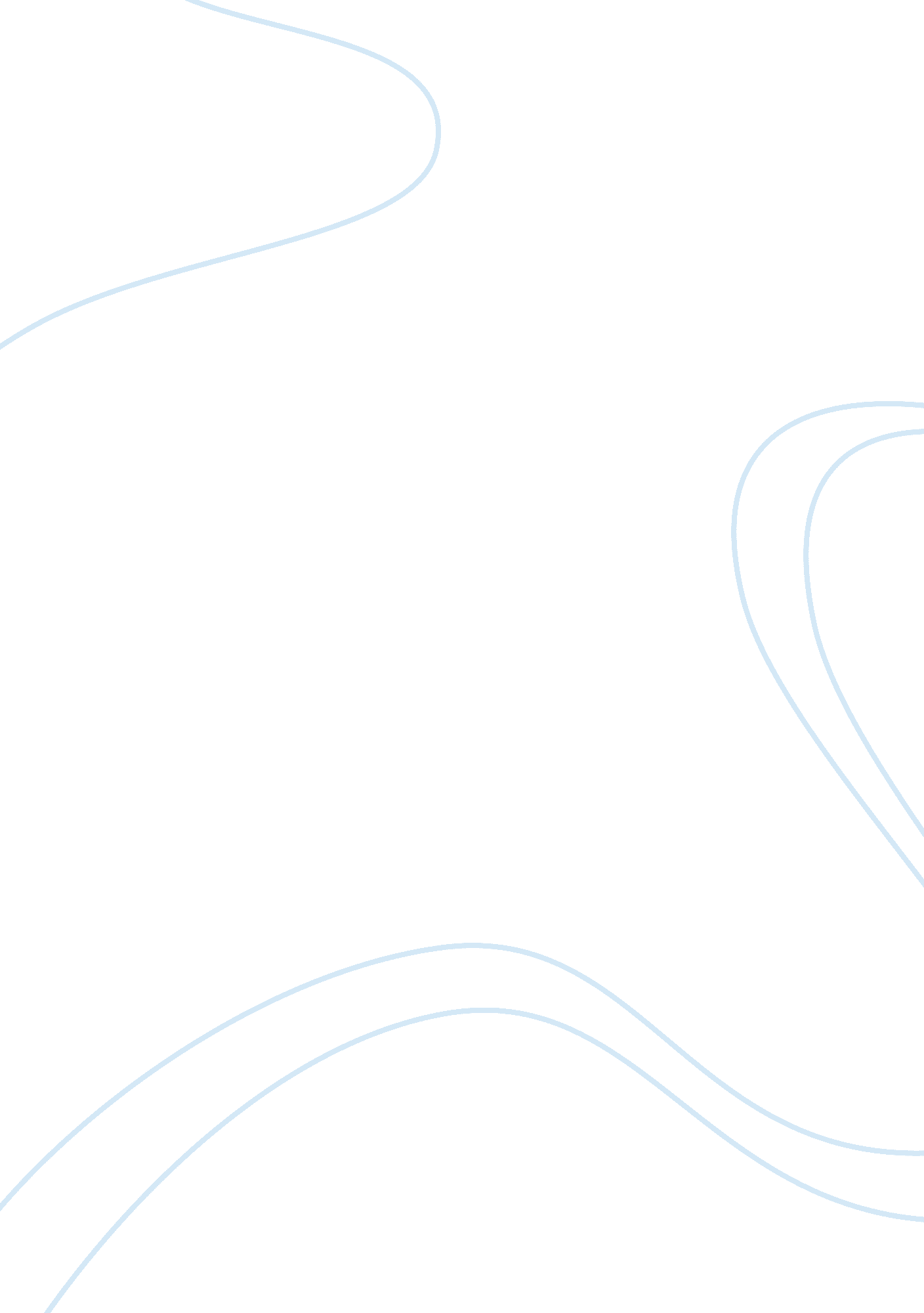 "sinners in the hand of an angry god,” by jonathan edwards draft essay sampleReligion, God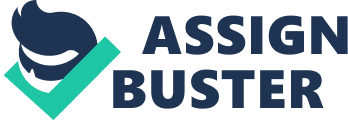 “ Sinners in the Hand of an Angry God,” by Jonathan Edwards Draft Essay Sample When your dad or your mom punish you about not doing homeworks in the heat of a moment, you’re probably scared to the angriness of your parent, you feel regret about what you did, and you will eventually get fidgety and anxious what punishment that you have to deserve. In Jonathan Edwards “ Sinners in the Hand of an Angry God,” Edwards essentially uses explicit symbolism and vivid imagery to awaken his audience to the frightful and horrific reality that his sermons are emphasizing the widely held belief that Hell is a real and functional place; that the Hell is relentlessly waiting for his sermons who commit illegal decisions; that his sermons will be judged by God and that this judgment can be painful and dreadful than they can penetrate. Consequently, Edwards uses rhetorical devices to enhance his sermons into general punishments by anger God that they should plead and advocate into the hell on their perpetration. Jonathan Edwards’s Sinners in the Hands of an Angry God, preached on July 8, 1741 in Enfield, Connecticut, is an appeal to ‘ sinners’ to recognize that they will be judged by God and that this judgment will be more fearful and painful than they can comprehend. Three themes stand out as particularly important for understanding Edwards’s approach to his message: Corrupt sinners face a fearful judgment. Time is short for the unrepentant: God’s righteous wrath will come suddenly and unexpectedly. 